LUISS	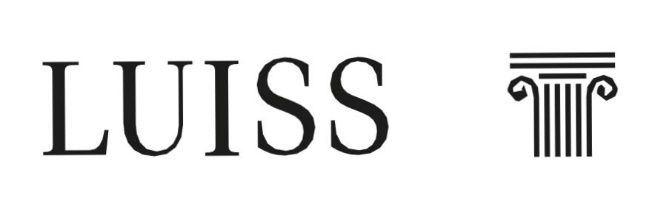 Corso di laurea triennale in Economia e ManagementCattedra di Diritto Pubblico dell'EconomiaCrisi Bancarie:Fallimento Della Silicon Valley BankProf.ssa Mirella Pellegrini	         Rossi PaoloRELATORE	CANDIDATOMatricola 2551261Anno Accademico	2022/2023